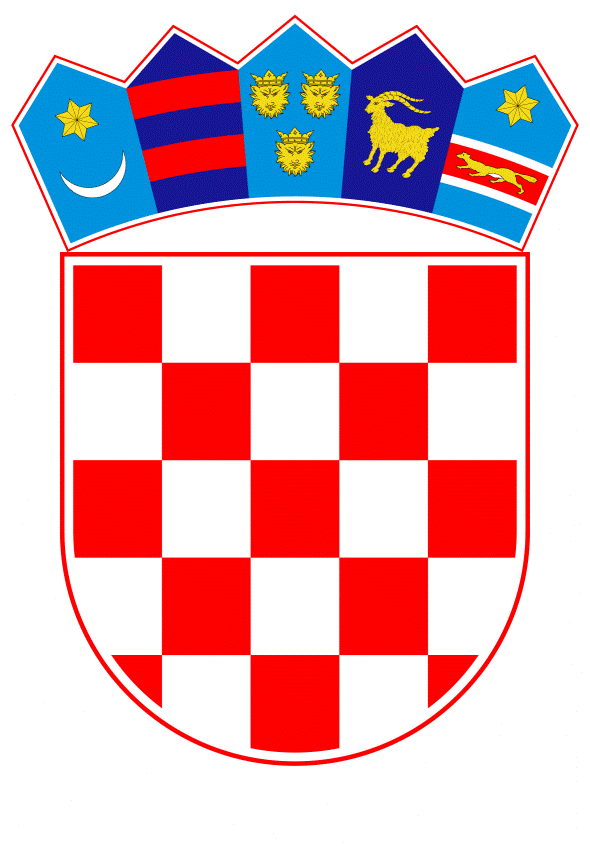 VLADA REPUBLIKE HRVATSKEZagreb, 11. prosinca 2019._______________________________________________________________________________________________________________________________________________________________________________________________________________________________Banski dvori | Trg Sv. Marka 2  | 10000 Zagreb | tel. 01 4569 222 | vlada.gov.hrPRIJEDLOG	Na temelju članka 31. stavka 2. Zakona o Vladi Republike Hrvatske (Narodne novine, br. 150/11, 119/14, 93/16 i 116/18), i članka 44. stavka 2. Zakona o proračunu (Narodne novine, br. 87/08, 136/12 15/15), Vlada Republike Hrvatske na sjednici održanoj ______________donijela jeO D L U K U o davanju suglasnosti Ministarstvu obrane za preuzimanje obveza na teret sredstava državnog proračuna Republike Hrvatske u razdoblju od 2021. do 2026. godine za opremanje Hrvatske vojske helikopterima UH-60M Black HawkI.Daje se suglasnost Ministarstvu obrane za preuzimanje obveza na teret sredstava državnog proračuna Republike Hrvatske u 2021. i 2022. godini u ukupnom iznosu od 90.160.239,07 kuna po godinama i iznosima kako slijedi:za obvezu plaćanja PDV-a za donaciju dva helikoptera UH-60M Black Hawk s pripadajućom opremom i dijelovima, a temeljem pisma ponude i prihvaćanja 7L-B-UGK s pripadajućom Dopunom 1 i pripadajućom Dopunom 2 sklopljenih između Vlade Sjedinjenih Američkih Država i Ministarstva obrane Sjedinjenih Američkih Država.II.Daje se suglasnost Ministarstvu obrane za preuzimanje obveza na teret sredstava državnog proračuna Republike Hrvatske u 2021. godini u ukupnom iznosu od 5.153.581,68 kuna za prihvaćanje  Pisma ponude i prihvaćanja HR-B-OBO za obvezu plaćanja PDV-a za provedbu obuke pilota i zemaljskoga osoblja.III.Daje se suglasnost Ministarstvu obrane za preuzimanje obveza na teret sredstava državnog proračuna Republike Hrvatske u razdoblju od 2021. do 2026. godine u ukupnom iznosu od 60.412.413,71 kuna po godinama i iznosima kako slijedi:za prihvaćanje Pisma ponude i prihvaćanja HR-B-UBQ za obvezu plaćanja PDV-a za integralnu logističku podršku opremanja.IV.Daje se suglasnost Ministarstvu obrane za preuzimanje obveza na teret sredstava državnog proračuna Republike Hrvatske u 2022. i 2023. godini u ukupnom iznosu od 77.846.303,25 kune po godinama i iznosima kako slijedi:za prihvaćanje Pisma ponude i prihvaćanja HR-B-UBT za obvezu plaćanja PDV-a za nabavu dva helikoptera UH-60M Black Hawk s pripadajućom opremom i dijelovima.V.	Ova Odluka stupa na snagu danom donošenja.Klasa:Urbroj:Zagreb, PREDSJEDNIK    mr. sc. Andrej PlenkovićO B R A Z L O Ž E N J EOpremanje Hrvatske vojske helikopterima UH-60M Black Hawk provelo bi se u partnerstvu s Vladom Sjedinjenih Američkih Država i obuhvatilo bi sljedeće: prihvat dva donirana helikoptera UH-60M Black Hawk s pripadajućom opremom i dijelovima, nabavu dva helikoptera UH-60M Black Hawk s pripadajućom opremom i dijelovima, obuku pilota i zemaljskog osoblja te integralnu logističku podršku. Donacija dva helikoptera UH-60M Black Hawk s pripadajućom opremom i dijelovima ukupne vrijednosti 360.640.956,28 kuna (53.388.956,00 USD) temelji se na Pismu ponude i prihvaćanja 7L-B-UGK (u daljnjem tekstu: LOA 7L-B-UGK) s pripadajućom Dopunom 1 i pripadajućom Dopunom 2 sklopljenima između Vlade Sjedinjenih Američkih Država i Ministarstva obrane Sjedinjenih Američkih Država. Primjerak LOA 7L-B-UGK od 20. prosinca 2018. dostavljen je hrvatskoj strani, s tim da nije bila u obvezi njezinog potpisivanja jer su sredstva osigurana iz financijske pomoći Vlade Sjedinjenih Američkih Država. Tijekom svibnja 2019. održana je u Zagrebu konferencija Provisioning conference na kojoj su predstavnici Sjedinjenih Američkih Država predstavili ovaj projekt te je sačinjen službeni zapisnik. U postupku razmatranja načina financiranja dodatna dva helikoptera, od Ureda za obrambenu suradnju Veleposlanstva Sjedinjenih Američkih Država u Republici Hrvatskoj 27. lipnja 2019. službeno je zatražena mogućnost korištenja američkog ERIP European Recapitalization Incentive Program fonda u iznosu 25 milijuna američkih dolara radi smanjenja financijskog udjela Republike Hrvatske pri nabavi dodatnih helikoptera. Odgovorom Ureda za obrambenu suradnju Veleposlanstva Sjedinjenih Američkih Država u Republici Hrvatskoj od 1. srpnja 2019. zahtjev je odbijen, ali je navedeno kako je Kongres Sjedinjenih Američkih Država već odobrio 53 milijuna američkih dolara za dva helikoptera UH-60M i veliku količinu dijelova za održivost helikoptera UH-60M kroz potpuno implementirani FMS Foreign Military Sales program u sklopu LOA 7L-B-UGK. Nakon toga su uslijedila dva amandmana na predmetnu LOA sa svrhom da se odobrena sredstva angažiraju do 30. rujna 2019. Datum 30. rujna 2019. je i početak procesa implementacije LOA 7L-B-UGK odnosno proces pripreme i proizvodnje dva helikoptera Black Hawk namijenjenih Republici Hrvatskoj, koji će trajati u skladu s dinamikom navedenoj u LOA.Isporuke temeljem navedene donacije predviđene su u 2021. i 2022. godini tako da će Ministarstvo obrane imati obvezu plaćanje PDV-a u ukupnom iznosu od 90.160.239,07 kuna (13.347.239,00 USD) od čega u  2021. godini 25.213.537,92 kuna (3.732.589,00 USD), a u 2022. godini 64.946.701,15 kuna (9.614.650,00 USD), a za koje iznose se daje suglasnost za preuzimanje obveza na teret sredstava državnog proračuna u 2021. i 2022. godini.Pismo ponude i prihvaćanja (eng. Letter of Offer and Acceptance) HR-B-OBO obuhvaća provedbu obuke pilota i zemaljskog osoblja na helikopterima UH-60M Black Hawk u Sjedinjenim Američkim Državama koja bi se realizirala u 2021. godini. Ukupan iznos ove nabave iznosi 20.614.326,73 kuna (3.051.726,00 USD) i u cijelosti ga je potrebno platiti predujmom u 2019. godini, dok plaćanje PDV-a u iznosu od 5.153.581,68 kuna (762.931,50 USD) slijedi u 2021. godini, a za koje se daje suglasnost za preuzimanje obveza na teret sredstava državnog proračuna u 2021. godini.Pismo ponude i prihvaćanja (eng. Letter of Offer and Acceptance) HR-B-UBQ koje se odnosi na  integralnu logističku podršku opremanja helikopterima UH-60M Black Hawk obuhvaća nabavu pričuvnih motora, razne opreme i softvera za ugradnju, dijelova i usluga vezanih uz tehničku i stručnu podršku. Ukupan iznos ove nabave iznosi 241.659.787,29 kuna (35.775.093,00 USD) i u cijelosti zahtijeva plaćanje predujmom u 2019. Plaćanje PDV-a u iznosu od 60.414.946,82 kuna (8.943.773,25 USD), slijedi prema očekivanoj dinamici preuzimanja roba i usluga po godinama: u 2020. godini u iznosu od 2.533,11 kuna (375,00 USD), u 2021. godini u iznosu od 2.108.959,99 kuna (312.208,50 USD); u 2022. godini u iznosu od 10.735.408,39 kuna (1.589.260,00 USD); u 2023. godini u iznosu od 3.048.267,69 kuna (451.262,75 USD); u 2024. godini u iznosu od 18.199.729,55 kuna (2.694.271,25 USD); u 2025. godini u iznosu od 10.047.684,59 kuna (1.487.450,00 USD) i u 2026. godini u iznosu od 16.272.363,50 kuna (2.408.945,75 USD). S obzirom da se dio plaćanja PDV-a odnosi na 2020. godinu daje se suglasnost za preuzimanje obveza na teret sredstava državnog proračuna u razdoblju od 2021. do 2026. godine u ukupnom iznosu od 60.412.413,71 kuna (8.943.398,25 USD).Pismo ponude i prihvaćanja (Letter of Offer and Acceptance) HR-B-UBT koje obuhvaća nabavu dva helikoptera UH-60M Black Hawk s pripadajućom opremom i dijelovima u ukupnome iznosu od 311.385.213,03 kuna (46.097.181,00 USD) potrebno je u cijelosti platiti predujmom u 2020. godini. Plaćanje PDV-a uslijedit će prilikom zaprimanja u 2022. godini u iznosu od 66.608.919,31 kuna (9.860.723,25 USD), a u 2023. godini u iznosu od 11.237.383,94 kuna (1.663.572,00 USD). Ukupna vrijednost opremanja, isključujući donaciju dva helikoptera u iznosu od 360.640.956,28 kuna, iznosi 807.234.397,90 kuna (119.502.239 USD) te će se planirano opremanje Hrvatske vojske helikopterima UH-60M Black Hawk odvijati u razdoblju od 2019. do 2026. godine. Od navedenog iznosa na obvezu plaćanje PDV-a odnosi se ukupno 233.575.070,82 kuna (34.578.239,00 USD) od čega se na plaćanje u 2020. godini odnosi 2.533,11 kuna (375,00 USD), a na razdoblje od 2021. do 2026. godine, za koje se daje suglasnost za preuzimanje obveza na teret sredstava državnog proračuna, 233.572.537,71 kunu (34.577.864,00 USD).Financijska sredstva potrebna za podmirenje predviđenih obveza osigurana su u Državnom proračunu Republike Hrvatske za 2019. i projekcijama za 2020. i 2021. godinu (Narodne novine, broj 113/18) kao i u Izmjenama i dopunama Državnog proračuna za 2019. i projekcija za 2020. i 2021. godinu (Narodne novine, broj 111/19) u iznosu od 262.274.114,02 kuna, na razdjelu Ministarstva obrane, u okviru programa 2504 Opremanje, modernizacija i izgradnja, aktivnosti A545042 OPREMANJE MATERIJALNO TEHNIČKIM SREDSTVIMA, na računu 422 Postrojenja i oprema, na sljedećim izvorima: iznos od 199.593.397,00 kuna na izvoru 11 Opći prihodi i primici; iznos od 26.779.456,00 kuna na izvoru 31 Vlastiti prihodi; iznos od 27.000.000,00 kuna na izvoru 43 Ostali prihodi za posebne namjene; iznos od 1.401.261,02 kuna na izvoru 52 Ostale pomoći; iznos od 7.500.000,00 kuna na izvoru 71 Prihodi od nefinancijske imovine i nadoknade štete s osnova osiguranja.Potrebna sredstva za 2020. u iznosu od 311.387.746,15 kuna, za 2021. u iznosu od 32.476.079,59 kuna i  za 2022. u iznosu od 142.291.028,86 kuna, osigurana su u Državnom proračunu Republike Hrvatske za 2020. godinu i projekcijama za 2021. i 2022. godinu, na razdjelu Ministarstva obrane, u okviru programa 2504 Opremanje, modernizacija i izgradnja, aktivnosti A545042 OPREMANJE MATERIJALNO TEHNIČKIM SREDSTVIMA, na računu 422 Postrojenja i oprema unutar izvora 11 Opći prihodi i primici.Potrebna sredstva za 2023. u iznosu od 14.285.651,00 kuna, 2024. u iznosu od 18.199.729,55 kuna, 2025. u iznosu od 10.047.684,59 kuna i za 2026. u iznosu od 16.272.363,50 kuna prioritetno će se osigurati na razdjelu Ministarstva obrane prilikom izrade državnog proračuna i projekcija za ove godine. Člankom 44. stavkom 2. Zakona o proračunu propisano je da proračunski korisnik može preuzeti obveze po ugovoru koji zahtijeva plaćanje u sljedećim godinama uz suglasnost Vlade, a na prijedlog ministra financija (Narodne novine, br. 87/08, 136/12 i 15/15).Stoga se daje suglasnost Ministarstvu obrane za preuzimanje obveza na teret sredstava državnog proračuna Republike Hrvatske u razdoblju od 2021. do 2026. godine  u ukupnom iznosu od 233.572.537,71 kuna za opremanje Hrvatske vojske helikopterima UH-60M Black Hawk. Predlagatelj:Ministarstvo financijaPredmet:Prijedlog odluke o davanju suglasnosti Ministarstvu obrane za preuzimanje obveza na teret sredstava državnog proračuna Republike Hrvatske u razdoblju od 2021. do 2026. godine za opremanje Hrvatske vojske helikopterima UH-60M Black Hawk GodinaIznos2021.25.213.537,92 kn2022.64.946.701,15 knGodinaIznos2021.  2.108.959,99 kn2022.10.735.408,39 kn2023.   3.048.267,69 kn2024.18.199.729,55 kn2025.10.047.684,59 kn2026.16.272.363,50 knGodinaIznos2022.66.608.919,31 kn2023.11.237.383,94 kn